                                                                                          Расписание работы клуба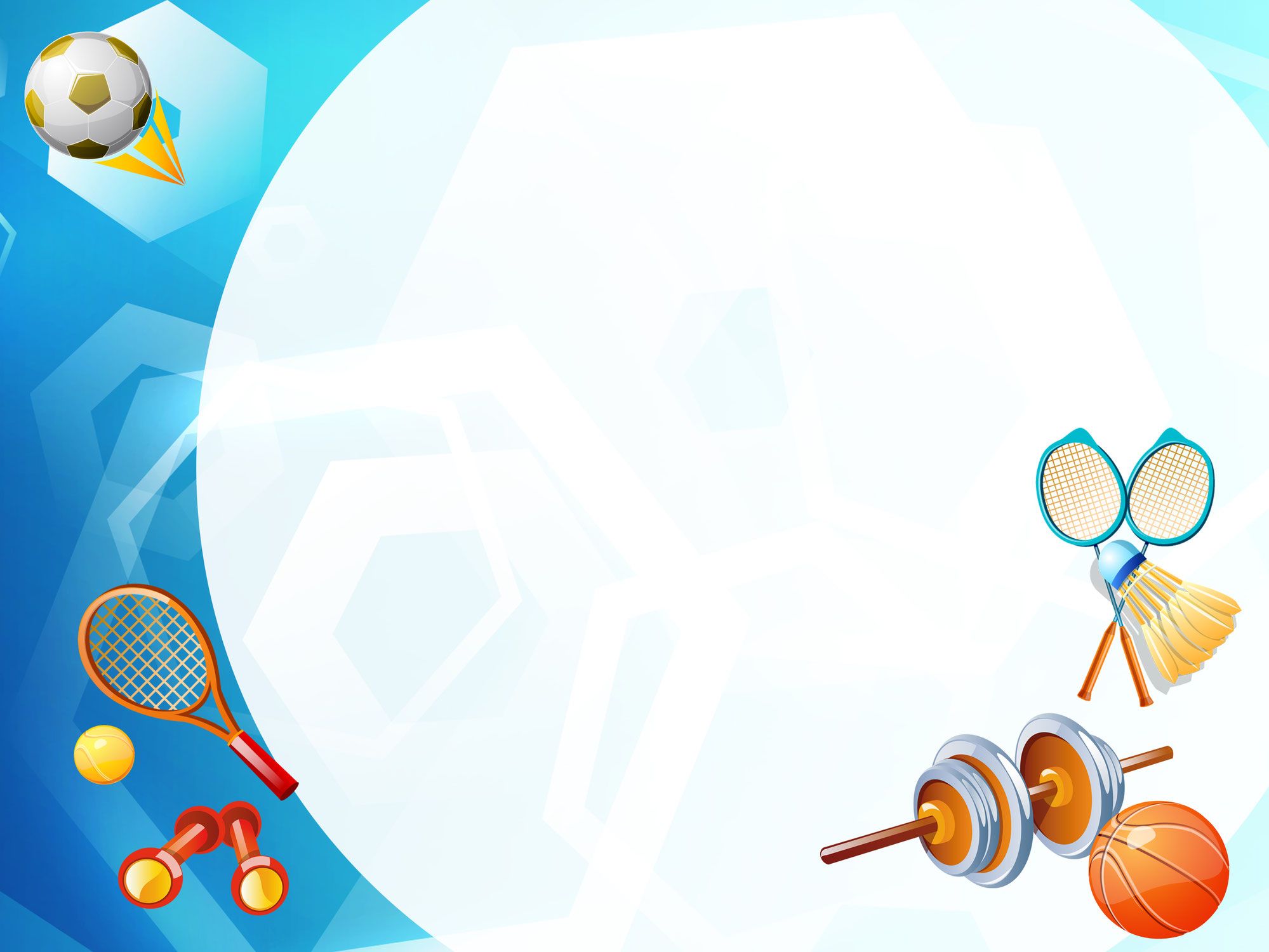                                                                          Вторник,четверг  16.00 -18.00 